Додаток № до рішення міської ради   № ______ VII скликання від______________20          р.Міська цільова програма «Удосконалення системи поводження з твердими побутовими відходами Ніжинської міської об’єднаної територіальної громади, розвитку та збереження зелених насаджень на 2020рік»Паспорт міської програми «Удосконалення системи поводження з твердими побутовими відходами Ніжинської міської об’єднаної територіальної громади, розвитку та збереження зелених насаджень на 2020 рік.»Проблеми на розв’язання яких спрямована програмавиконання закону України «Про благоустрій населених пунктів» згідно якого власники об’єктів благоустрою забезпечують їх утримання в належному санітарному стані. Тобто міська рада повинна створити умови для  забезпечення 100% прибирання об’єктів благоустрою міста.виконання наказу № 145 від  5 квітня 2011 р. «Про затвердження Державних санітарних норм та правил утримання територій населених місць» виконання вимог Закону України «Про відходи» впровадження системи роздільного збирання відходів, розміщення на контейнерних майданчиках кліток – для роздільного збирання відходів за ресурсоцінними компонентами;виконання вимог Правил експлуатації полігонів побутових відходів, затверджених наказом Міністерства з питань житлово-комунального  господарства України від 01.12.20120 р. № 435.виконання вимог п. і) ст. 32 Закону України «Про відходи» яким з 1 січня 2018 року захоронення не перероблених (необроблених) побутових відходів заборонено.Мета програмиГоловною метою програми  є Забезпечення санітарної очистки території, підвищення рівня благоустрою міста, охорона, збереження та відтворення існуючих зелених насаджень, їх гармонійне поєднання з урбанізованою забудовою Ніжинської міської об’єднаної територіальної громади, утримання у здоровому впорядкованому стані, створення та формування декоративних, стійких до несприятливих умов навколишнього природного середовища.покращення зовнішньої привабливості вулиць і місць загального громадського користування.запобігання шкідливого впливу відходів на навколишнє природне середовище та здоров’я людини;поліпшення санітарно-екологічного стану міста та утримання міста в належному санітарному стані;створення місць загального відпочинку населення та гостей міста;повноцінне впровадження роздільного збирання відходів на території міста;покращення надання послуг по видаленню твердих побутових відходів;обмеження та запобігання шкідливого впливу відходів на навколишнє природне середовище та здоров’я  громадян;Заходи програмиРезультативні показники програми окремо по заходах і підприємствах:Захід № 1 КП «ВУКГ:Санітарне утримання та благоустрій площ загального користування міста  за рахунок бюджетних коштів через казначейську мережу.Показники затратПлоща міста, яка потребує утримання   (Додаток1).Підготовки теплиць, підготовки та вирощуванням розсади, копання клумб, завозу землі, внесення добрив, посадки розсади (квітів), догляду за клумбами загальною площею .Механізоване літнє  і зимове  прибирання доріг протяжністю  до Показники продуктуЗагальна кількість комунальних територій Площа міста, на якій планується здійснювати заходи програми з ручного прибирання, .Площа міста, на якій планується здійснювати заходи механізовано – Показники ефективності:Середні витрати на прибирання  площ загального користування в рік () – 12,65  грн.Середні витрати на утримання 1 прибиральника вулиць міста на рік  - 90,5 тис. грн.Середні витрати на утримання 1 робітника з благоустрою парків і скверів – 90,5 тис. грн..Середні витрати на утримання 1 робітника по підготовці теплиць, підготовці та вирощуванню розсади,  копанню клумб, завозу землі, внесення добрив, посадки розсади (квітів), догляду за клумбами – 77,3 тис. грн.Середні витрати на утримання 1 працівника по механізованому літньому і зимовому прибиранню – 83,3  тис. грн..  Показники якості:питома вага  комунальних територій, які обслуговуються в у загальній кількості площ комунальних територій, що потребують обслуговування -  9,24 %;динаміка кількості території що обслуговують порівняно з попереднім роком:2017 – 3.6 %, 2018 – 6,23 %, 2019 – 9,24%, 2020 – 14 %., 2021 – 15,0 %Захід № 2 КП «КК Північна»:утримання додаткових територій житлових мікрорайонів в належному санітарному стані,  чищення снігу в зимовий період та здійснення косовиці трави. Заходи з прибирання територій планується проводити протягом січня - грудня 2020 р., косовицю трави, підрізання кущів – протягом травня – вересня 2020 р. відповідно, чищення снігу - в періоди значного випадіння  снігу.Показники затрат:додаткові площі житлових мікрорайонів, які потребують утримання (прибирання) – 128914 кв. м.;площі, які потребують додаткової косовиці – 100240 кв. м., площа підрізання кущів – 300 кв. Показники продукту:додаткові площі житлових мікрорайонів, на яких плануються заходи з утримання (прибирання) в межах міста – 128914 кв. м. площі, на яких плануються заходи з косовиці трави – 100240 кв. м.площа, на якій плануються заходи з підстригання кущів -300 кв. м.Показники ефективності:Середні витрати на прибирання  додаткових територій житлових мікрорайонів на рік – 7,07 грн.Середні витрати на косовицю трави . на рік  – 1,37 грн.Середні витрати на підстригання кущів на .- 3,28 грн.Показники якості:динаміка додаткових площ житлових мікрорайонів, на яких виконувались заходи з прибирання, в порівнянні з минулим роком (%).2018 рік – 100%, 2019рік – 67%, 2020 рік – 100%Динаміка площ, на яких виконувались заходи по косовиці трави, в порівнянні з минулим роком2018 рік – 100%, 2019 рік -83% , 2020 рік – 100%Захід № 3 КП «ВУКГ:Утримання сміттєприймальних пунктів  за рахунок бюджетних коштів через казначейську мережу Показники затрат:Санітарне утримання 6 сміттєприймальних пунктів і 1 пункту сміттєсортуванняПоказники продукту6 сміттєприймальних пунктів,  що знаходяться за адресами: 3- й мікрорайон, вул. Об’їжджа, 120 а, вул. Покровська, 11, вул. Шевченка, 16б, вул. Шевченка, 124в, вул. Космонавтів, 45а1 пункт сміттєсортування, що знаходиться за адресою  вул. Прилуцька, 89аПоказники ефективності:Середні витрати на утримання  1 пункту  на рік – 352,1 тис. грн..Середні витрати на утримання 1 приймальника побутових відходів  на рік  - 115,1 тис. грн.Показники якості:питома вага пунктів,  що потребують обслуговування у загальній кількості  - 7;питома вага пунктів, що потребують обслуговуванню,100 %;динаміка кількості пунктів що  обслуговують порівняно з попереднім роком:2015 – 100 %, 2016 - 100 %, 2017 - 100%, 2018 - 100 %, 2019 – 100%.Захід № 4 КП «ВУКГ: Забезпечення інженерно-технічним та управлінським персоналом КП «ВУКГ»Показники продукту: Забезпечення інженерно технічним  та управлінським персоналом :Начальник КП «ВУКГ» - з оплатою 50%  від посадового окладу  Перший заступник начальника – з оплатою 50 % від посадового окладуЗаступник начальника з питань роздільного збирання вторинної сировини та утилізації відходів – 100 % від посадового окладу,   Головний інженер – 50% від посадового окладу,  Головний механік – 50 % від посадового окладу, Менеджер з логістики – 50 % від посадового окладуІнженер з охорони праці – 50 % від посадового окладу Інженер з програмного забезпечення комп'ютерів – 50 % від посадового окладу, Юрист – 50 % від посадового окладу, Інженер з кадрових питань – 50 % від посадового окладу, Головний бухгалтер – 50% від посадового окладу,  Заступник головного бухгалтера – 50 % від посадового окладу,Бухгалтер – 50 % від посадового окладу, Бухгалтер – 50 % від посадового окладу, Бухгалтер – 50 % від посадового окладу, Головний економіст – 50 % від посадового окладу, Економіст – 50 % від посадового окладу, Начальник цеху сміттєприймання та сортування ТПВ  - 50 % від посадового окладу).Показники затрат:Кількість штатних одиниць, які плануються до фінансування за рахунок бюджетних коштів через казначейську мережу – 18 шт. од., оскільки одна людина працює на пів-ставки на двох посадах.Кількість штатних одиниць – робітничих професій, яка фінансується за рахунок бюджетних коштів через казначейську мережу – 115 чол.Показники ефективності:Середні видатки на 1 шт. од. інженерно – технічного та управлінського персоналу на рік – 100,3 тис. грн.. Показники якості:Динаміка зміни порушень з боку робітників;2016-0,2%, 2017р- 0,1%, 2018р.-0%,2019р.-0%2020 – 0 %Покращення продуктивності праці:2017р- 93%, 2018р.-97%,2019р.-97,5 %, 2020р. – 98 %, 2021 р – 98,2Економічне обґрунтування заходів програми:Захід № 1КП ВУКГ:Ручне прибирання  вулиць, парків, скверів, в т.ч. зупинок  та урн міста, проведення робіт з підготовки та вирощування розсади, копання клумб, завозу землі, внесення добрив, посадки розсади (квітів) та догляду за клумбами, санітарне утримання контейнерних майданчиківВихідні дані:466161 м2 – загальна площа міста, яка потребує утриманню, в т.ч. 181220 м2 – вулиці,118081 м2 – парки, сквери,166860 м2 - ліс ,3504 м2 – клумби,65 зупинок.	Прожитковий мінімум для працездатних осіб відповідно до проекту ЗУ «Про державний бюджет України на 2020 рік»З 1 січня 2020 р. – 2102,00 грн.З 1 липня 2020 р. – 2197,00 грн.Коефіцієнт розрахунку посадових окладів та тарифних ставок відповідно до Колективного договору:Коефіцієнт першого розряду основного працівника до прожиткового мінімуму для працездатних осіб -1,6;Коефіцієнт за посадою: (Заступник начальника КП "ВУКГ" з питань прибирання вулиць та озеленення міста) – 3,40, (старший майстер) – 2,2, (фахівець з ландшафтного дизайну) – 2,4   Коефіцієнт за видами робіт/професією: (посадка, догляд за зеленими насадженнями, їх захист) – 1,4, (невиробничі види робіт і послуг) – 1,34; (двірник, прибиральник територій, робітник з благоустрою, підсобний робітник)  – 1,69; (лісник) – 2,24 ; (квітникар, озеленювач,)  – 1,76.Норми витрат палива для автотранспортних засобів, які зазначені в механізованому утриманні вулиць міста розраховані на підставі наказу № 43 від 10.02.1998 року зі змінами і доповненнями «Про затвердження норм витрат палива і мастильних матеріалів» з урахуванням коефіцієнтів коригування норм витрат палива, які передбачені наказом і затверджені комунальним підприємством.Розрахунок чисельності: 1)  Згідно з наказом Міністерства праці та соціальної політики України від 11 травня 2004 р. N 105   на 1 прибиральника добова норма прибирання складає  5000 м2 . З  урахуванням коефіцієнту, що враховує невиходи (щорічні відпустки, хвороби тощо) дана норма зменшується на 1,15. Тому кількість працівників,  181220 м2 /5000  м2/ люд. *1,15 = 42 шт.од.2) ліс доглядається 1 лісником, в частині заміни сміттєвих мішків, ручного прибирання в залежності від забруднення території, несанкціонованого спилювання дерев і 1 лісорубом, який займається санітарної очисткою лісу: видалення сухостою, розчищення чагарників. 3)  Згідно з наказом Міністерства праці та соціальної політики України від 11 травня 2004 р. N 105   на 1 робітника з благоустрою, який займається прибиранням парків і скверів  прибирання складає  8000 м2 . З  урахуванням коефіцієнту, що враховує невиходи (щорічні відпустки, хвороби тощо) дана норма зменшується на 1,15. Загальна  площа прибирання парків і скверів 118081 м2 – 50000 м2 = 68081 м2, де 50000 м2 – Графський парк, який планується прибирати по окремому  замовленнюТому, кількість працівників 68081 м2/8000 м2/люд *1,15 = 10 шт. од.. .4) Робітник з благоустрою, що прибирає зупинки (Загальна кількість 111 – Рішення Виконавчого комітету Ніжинської міської ради № 279 від 30.08.2018 « Про призначення відповідальних  за підтриманням належного санітарного стану на автобусних зупинках по м. Ніжину» , не підпадають до зони прибирання прибиральників територій вулиць міста – 65 шт.):65 зупинок  * 30 м2 ( Наказ № 25 від 15.05.1995 «Про затвердження Правил розміщення та обладнання зупинок  міського електро - та автомобільного транспорту)  = 1950   м2 – 1 шт. од (з урахування віддаленості зупинок одна від одної – загальний час руху 3,84 години – 96 км /25 км/год  = 3,84 год.  км, де 96 км – загальна відстань, яку долає транспортний засіб, що перевозить даного працівника, 25 км/год. середня швидкість; норма на прибирання майданчика 0,22 год. Тому, протягом 4,16 год. буде згідно норм - 1890 м2) . 5) Згідно наказу № 105 від 11.04.2004 р. нормативна чисельність працівників по зеленому будівництву  на одного працівника з урахуванням коефіцієнту п.1 – 1,15 =  3504 м2 /600 м2/люд *1,15 = 7 шт. од. Тому роботи  з підготовки та вирощування розсади, копання клумб, завозу землі, внесення добрив, посадки розсади (квітів) та догляду за клумбами планується проводити 3 квітникарями, 3 озеленювачами, 1 підсобним робітником. Причому, працівники працюють 9 місяців в році з березня по листопад.6) Упорядкування зелених насаджень, організації паркових насаджень, газонів та клумб  проводиться  1 фахівцем з ландшафтного дизайну, який володіє всебічними знаннями і організовує процес  зеленого будівництва в місті.7) Організовує роботу по утриманню вулиць, парків, та скверів в належному санітарному стані  старший майстер – 1 шт. од.8) Контролює роботу по утриманню вулиць, парків і скверів в належному санітарному стані та процес зеленого будівництва в місті заступник начальника КП "ВУКГ" з питань прибирання вулиць та озеленення міста – 1 шт. од.Розрахунок фонду оплати праці працівниківгрн.грн.*Допускається доплата за розширення зони обслуговування у разі відсутності повного штату працівників, доплата за понаднормові, вихід у вихідний і святковий день, щомісячна премія,  тощо  -  в сумі що не перевищує 35 % від тарифної ставки.грн.Для утримання тротуарів в належному санітарному стані використовується снігоочищувальна машина (очищення снігу, в т.ч. і  щойно випавшого) та ранцева повітродувка (швидке й ефективного прибирання скошеної трави й обрізків рослин, листя, сміття або снігу), тощо.  Витрати палива  на снігоочищувальну машину:40  маш\год * 1,9 л = 76 л  (площа очищення -  1700 м2 * 40 маш/год = 68 000 м2 )Витрати на ранцеву повітродувку:220 маш\год * 1,5 л = 330 л (площа очищення  - 250 м2 * 220 маш/год = 55 000 м2 )Всього 203 лФактичні витрати – 406 л * 30,35 грн. = 12322,10 грн.Отже, витрати по ручному прибиранню  вулиць, парків, скверів,  в т.ч. зупинок міста, по проведенню робіт з підготовки та вирощуванню розсади, копанню клумб, завозу землі, внесенню добрив, посадки розсади (квітів) та догляду за клумбами, – 6 063 580,92  грн. в т.ч.  Витрати на оплату праці  832605,59 грн. + 4702107,53 грн. + 528867,80 грн. = 6 063 580,92  грн. Витрати на інвентар – 61  працівників * 505,00 грн. = 30805,00 грн. Витрати на спецодяг – 62 працівників * 1235,00 грн. = 76570,00 грн. Витрати на паливо – 12322,10 грн.Механізоване утримання вулиць міста Щоденне прибирання територій вулиць містаЗ метою прибирання вуличного змету і сміття, щодня на літньому і зимовому  прибиранні працює автомобіль ГАЗ 53  - самоскид і 2 вантажники для прибирання змету і сміття, причому в суботу і неділю працюють інший водій і вантажники понаднормово. Згідно аналізу січень – серпень 2019 р. прогнозна кількість такого сміття на 2020 рік становить – 854,11 т., середній пробіг автомобіля 77 км, кількість ходок в день – 2 шт.Також, в 2020 році планується залучати ще один автомобіль фургон малотоннажний ГАЗ 33023 для перевезення робітника з благоустрою, якій буде займатися утриманням зупинок .Прожитковий мінімум для працездатних осіб відповідно до проекту ЗУ «Про державний бюджет України на 2020 рік»З 1 січня 2020 р. – 2102,00 грн.З 1 липня 2020 р. – 2197,00 грн.Коефіцієнт розрахунку посадових окладів та тарифних ставок відповідно до Колективного договору:Коефіцієнт першого розряду основного працівника до прожиткового мінімуму для працездатних осіб -1,6Коефіцієнт за посадою – 1 Коефіцієнт за видами робіт / професією (вантажник вуличного змету)  – 1,69, (водіям в залежності від тоннажу)  – 2,31 для  водія автомобіля  ГАЗ 33023, 2,83 для водія автомобіля ГАЗ 53 Розрахунок витрат на оплату праці  Робота у вихідні  і святкові дні:Додатково залучається 1 водій ГАЗ 53 самоскид, 1 водій автотранспортного засобу ГАЗ 33023   і 2 вантажника вуличного зметуРозрахунок витрат на паливо: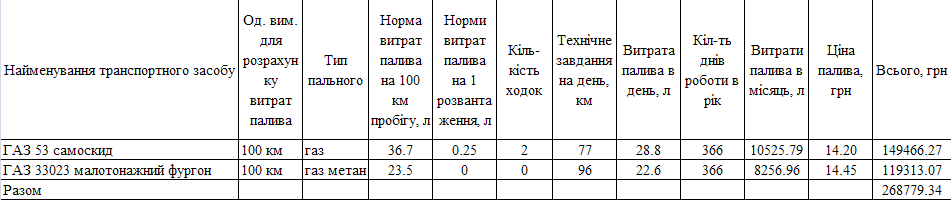 Літнє механізоване утримання вулиць містаВихідні дані:З метою  зменшення негативного впливу на навколишнє середовище та здоров’я громадян, покращення мікроклімату та зниження запиленості повітря протягом літнього періоду необхідно  поливати  та очищувати від пилу вулиці  з підвищеної інтенсивністю руху. З цією метою комунальне підприємство планує залучати 4 одиниці техніки: поливомийну машину ПМ-130 КО-002, спеціалізований самоскид  МАЗ 5550С3, трактор КИЙ, трактор Белорус.Тарифні ставки водіїв розроблені з урахуванням розміру прожиткового мінімуму на 2020 р, коефіцієнта першого розряду основного працівника до прожиткового мінімуму для працездатних осіб -1,6,  і  коефіцієнтів за професією, що відповідають  колективному договору підприємства.Кількість робочих днів планується на рівні  літнього періоду 2019 року (7 місяців – квітень - жовтень). Розрахунок витрат на оплату праці: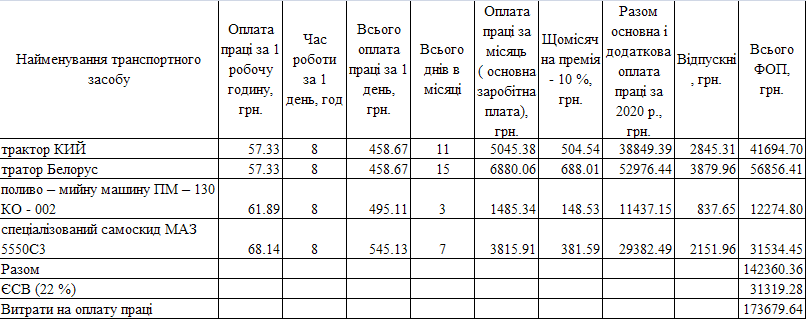 Розрахунок витрат на паливо: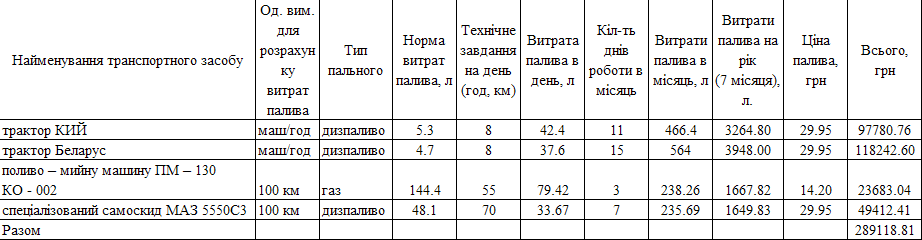 Зимове механізоване утримання вулиць містаВихідні дані:Загальна протяжність вулиць у м. Ніжині до 200 км, прибирання яких взимку поділяється на кілька черг. В першу чергу приділяється увага центральним вулицям міста, потім прилеглим до них і вуличкам.Для утримання доріг вулиць в належному стані взимку (очищення доріг і тротуарів від снігу, в т.ч. підмітання і згрібання снігу з проїжджої частини, посипання піщано – сольовою сумішшю, вивезення снігу) комунальне підприємство планує залучати 13 одиниць техніки: автогрейдер, транспортний засіб  КРАЗ 255Б1,  2  трактора КИЙ, трактор Бєларус,   екскаватор – навантажувач JCB,  поливо – мийна машина ПМ – 130 КО – 002, спеціалізований самоскид МАЗ 5550С3, трактор Т-25, піскорозкидач  ПР – 130 КО 713, 2 самоскида КАМАЗ 5511,  самоскид ЗІЛ – 130.Тарифні ставки водіїв розроблені з урахуванням розміру прожиткового мінімуму на 2020 р, коефіцієнта першого розряду основного працівника до прожиткового мінімуму для працездатних осіб -1,6,  і  коефіцієнтів за професією визначені колективним договором підприємства.Кількість робочих днів планується на рівні  зимового періоду 2019 року (4 місяці). Для забезпечення безперебійного руху автотранспортного засобу Ніжинської міської об’єднаної територіальної громади, більшу частину часу робітники працюють в понаднормовий час (вечір, ніч).	Розрахунок витрат на оплату праці: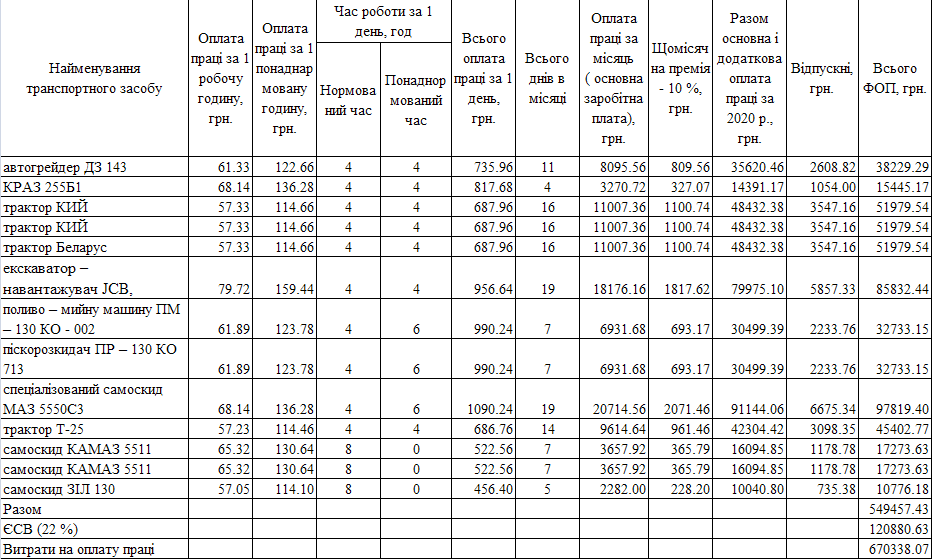 Розрахунок витрат на паливо: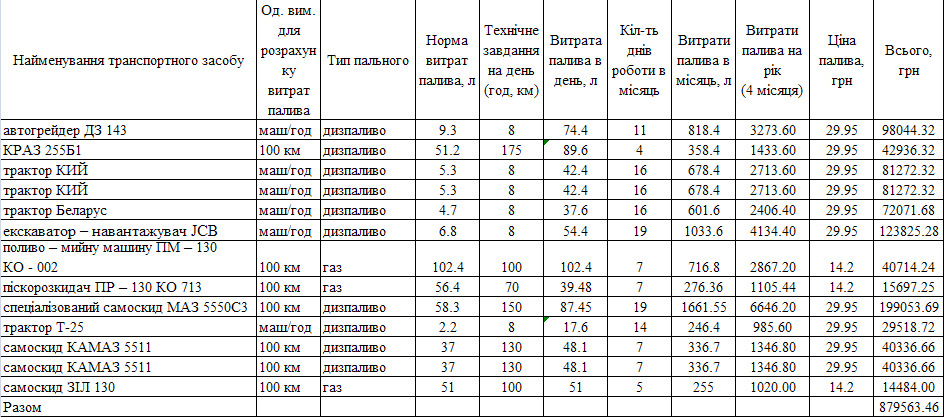 Всього витрат на механізоване утримання вулиць міста 3 362 761,25  грн., в т.ч. :Витрати на оплату праці – 489894,66 грн. + 388354,28 грн. + 173679,64 грн. + 670338,07 грн. = 1 722 266,65 грн. (у разі виробничої необхідності можуть залучатися додаткові працівники підприємства)Витрати на інвентар – 4 вантажника вуличного змету * 505,00 грн. = 2020,00 грн.Витрати на спецодяг – 8 (щоденне прибирання вулиць  + 13 (зимове – 4 з них працюють і на літньому утриманні)* 1235,00 грн. грн. =  25935.00 грн.Витрати на захоронення вуличного змету і сміття – 854,11 т * 169,05 грн. = 144387,30 грн. Витрати на паливо – 268779.34 грн. (щоденне прибирання) + 289118,81 грн. (літнє утримання доріг) + 879563.46  грн. (зимове утримання доріг) = 1 437 461,61  грн.Витрати на запчастини – 131053,85 грн. = 124104,02 грн. (планові витрати 2019 року) *105,6 % (індекс споживчих цін) Витрати на масла  23544,90 грн. =  22296,31 грн. (планові витрати 2019 року) *105,6 % (індекс споживчих цін) Узагальнюючі дані по заходуВсього витрат на санітарне утримання та благоустрій площ загального користування міста 466161 м2 за рахунок бюджетних коштів через казначейську мережу необхідно               9 558 389,27 грн.В разі відсутності фінансування в повному обсязі, комунальне підприємство не зможе в повній  мірі забезпечити якісне виконання завдань, покладених на нього, що призведе до забруднення територій вулиць міста,  суттєвого накопичення відходів,  відсутності належного догляду за зонами садово-паркового мистецтва та зелених зон,  погіршення санітарно-екологічного стану довкілля в населеному пункті і поширенню захворювань серед населення. Захід № 2 КП КК Північна:Заходи із прибирання територій планується проводити протягом січня – грудня 2020 року, а косовиці трави – в період з травня по вересень 2020 р. включно. Планові розрахунки додаємо:Індекс споживчих цін на 2020 рік   – 105,6%Вартість бензину А 95 –  28,91 грн/лВартість мастила (усереднена) – 220,00 грн./лВартість дизельного палива – 27,00 грн/л.Вартість косильної жилки – 3,25 грн/м.п.Потреба в бензині А-95 (./100 м ) при трьохразовому косінню –  на сезонРозрахунок 0,45*100240,00/100 * 3) Потреба в бензині на підрізання кущів (0,6 лм/час*10 *3 рази) – .Потреба в маслі ( (1350+18)*0,025) – . на сезонПотреба у косильній жилці (внутрішній облік) –  3000 м/п на сезонЗа даними внутрішнього обліку за січень-вересень 2019 року прогнозна кількість сміття з додаткових територій в 2020 році становитиме 16 т або 76 куб. м. Кількість витрачених машиногодин на перевезення сміття – 26.Потреба в дизельному пальному по перевезення ТПВ 26 машино/год*2,76 = .Потреба в дизельному пальному для чищення снігу 200 машино/год*2,76 = 552 лВитрати мастильних матеріалів для роботи трактора (552+71)*0,15= 93 кг.Вартість вивезення ТПВ 84,52 грн. за 1 куб. м.Вартість захоронення ТПВ 38,72 грн. за 1. куб м.Прожитковий мінімум для працездатних осіб відповідно до проекту ЗУ «Про державний бюджет України на 2020 рік»З 1 січня 2020 р. – 2102 грн.З 1 липня 2020 р. – 2197 грн.З 1 грудня 2020 р. – 2270 грн.Середній розрахунок прожиткового мінімуму = (2102*6+2197*5+2270*1)/12=2156,0 грн.Міімальна заробітна плата відповідно до проекту ЗУ «Про державний бюджет України на 2020 рік» - 4723 грн.Розрахунок чисельності працівників, зайнятих санітарною очисткою міста на 2020 рік проведено згідно з наказом Міністерства регіонального розвитку, будівництва та житлово-комунального господарства України N 603 від 25.12.2013 року. Коефіцієнт розрахунку посадових окладів та тарифних ставок відповідно до Колективного договору та Галузевої угоди між Міністерством регіонального розвитку, будівництва, та житлово-комунального господарства України, об’єднанням організацій роботодавців «Всеукраїнська конфедерація роботодавців житлово-комунальної галузі України та Центральним комітетом профспілки працівників житлово-комунального господарства, місцевої промисловості, побутового обслуговування населення України. Розрахунок ФОП  на бюджетну потребу на 2020 рікКОЕФІЦІЄНТИ співвідношень розмірів мінімальних місячних посадових окладів керівників, професіоналів, фахівців та технічних службовців до мінімальної тарифної ставки робітника I розряду основного виробництва згідно Колективного договору та Галузевої угоди.ВСЬОГО ВИТРАТ на утримання в належному санітарному стані закріплених за КП КК «Північна»  територій на 2020 рік.Наслідки у разі, якщо додаткові кошти не будуть передбачені у наступному році.Якщо ж додаткові кошти на прибирання та косовицю  додаткових територій  на 2020 рік не будуть виділені за рахунок бюджетного фінансування, то відповідно забезпечити чистоту,  порядок та належний санітарний стан на закріплених територіях в повному обсязі буде неможливо.Захід № 3 КП «ВУКГ:Утримання сміттєприймальних пунктів за рахунок бюджетних коштів через казначейську мережу 	На виконання вимог п. і) ст. 32 Закону України «Про відходи» яким з 1 січня 2018 року захоронення неперероблених (необроблених) побутових відходів заборонено. Тому, на території Ніжинської міської об’єднаної територіальної громади запроваджена система роздільного збирання відходів, розміщуючи на контейнерних майданчиках клітки – контейнери для роздільного збирання відходів за ресурсоцінними компонентами.    Вихідні дані:В зв’язку з тим, що діяльність по роздільному збиранню побутових відходів є законодавчою вимогою, а її   повне забезпечення може призвести до збитку підприємства, підприємство планує частково утримання  підрозділу по роздільному збору відходів ( загальна кількість працівників 38 шт. од.) проводити  за рахунок бюджетних коштів. а саме,  1 майстра і 20 приймальників, 12 з яких  займаються утриманням в санітарно – належному стані пунктів сміттєприймання, що знаходяться за адресами: 3- й мікрорайон, вул. Об’їжджа, 120 а, вул. Покровська, 11, вул. Шевченка, 16б, вул. Шевченка, 124в,  вул. Космонавтів, 45а  і 8 приймальників, що займаються збором по місту відходів з кліток – контейнерів і сортування відходів на пункті сміттєсортування, за адресою вул. Прилуцька, 89 а Прожитковий мінімум для працездатних осіб відповідно до проекту ЗУ «Про державний бюджет України на 2020 рік»З 1 січня 2020 р. – 2102,00 грн.З 1 липня 2020 р. – 2197,00 грн.Коефіцієнт розрахунку посадових окладів та тарифних ставок відповідно до Колективного договору:Коефіцієнт першого розряду основного працівника до прожиткового мінімуму для працездатних осіб -1,6Коефіцієнт за посадою ( майстер) – 2,1   Коефіцієнт за професією/за видами робіт (приймальник побутових відходів)  – 1,97, (невиробничі види робіт і послуг) – 1,34.Розрахунок витрат на оплату  праці      Витрати на інвентар – 20 працівників * 505,00 грн. = 10100,00 грн.Витрати на спецодяг – 21 працівників * 1235,00 грн. = 25935,00 грн.Всього витрат на утримання робітників сміттєприймальних пунктів за рахунок бюджетних коштів через казначейську мережу необхідно 2 428 626,67 грн. + 10 100,00 грн. + 25 935,00  грн. = 2 464 661,67 грн.Захід № 4 КП «ВУКГ: З метою виконання заходів Програми «Удосконалення системи поводження з твердими побутовими відходами Ніжинської міської об’єднаної територіальної громади, розвитку та збереження зелених насаджень на 2020 рік.» для забезпечення інженерно-технічним та управлінським персоналом утримання вулично-дорожньої мережі та окремих територій загального користування що проходить через казначейську мережу, догляду за існуючими зеленими зонами парків, прибирання територій парків – скверів, висадки квітів,  вивозу сміття, підготовки теплиць, підготовки та вирощування розсади, копання клумб, завозу землі, внесення добрив, посадки розсади, догляду за клумбами, прибирання та вивозу залишків рослин з клумб, поливу клумб в засушливі періоди та утримання робітників  сміттєприймальних пунктів за рахунок бюджетних коштів через казначейську мережу комунальним підприємством «Виробниче управління комунального господарства» було розраховано необхідну кількість інженерно-технічних працівників та керівників для організації роботи, що складають 115 робітничих професій, яка відповідно до проведених розрахунків, склала 18 штатних одиниць.Нормативна чисельність працівників була визначена комунальним підприємством «Виробниче управління комунального господарства» відповідно до результатів аналізу організації праці на підприємстві та на підставі діючих нормативних актів та методичних вказівок з нормування праці працівників, в тому числі:          - Міжгалузева угода «За інвестицію в працю» в сферах комунальної інфраструктури, житлово – комунального господарства та управління багатоквартирними будинками на 2017 – 2021 роки  зареєстрована в Міністерстві соціальної політики України 02 листопада 2017 р за № 57 (Додаток 2 параграф 2.1.2, параграф 3.1.2, 3.1.5, 3.1.7, 3.1.9, 3.1.12 параграф 3.1.12, параграф 3.1.16 – 3.1.20)- Міжгалузевих нормативів чисельності працівників бухгалтерського обліку, затверджених наказом Міністерства соціальної політики України від 26.09.2003 р. № 269 (Нормативна частина Розділ 2 «Нормативи чисельності працівників бухгалтерського обліку» Норматив № 11)- Міжгалузевих нормативів чисельності працівників, зайнятих добором, розстановкою, підвищенням кваліфікації (перепідготовкою) та обліком кадрів затверджених наказом Міністерства праці та соціальної політики України від 18.12.2003 р. № 341; (Нормативна частина Розділ 2 Нормативи чисельності працівників зайнятих добором, розстановкою, підвищенням кваліфікації (перепідготовки) та обліку кадрів)               -  Наказу Державного комітету України з нагляду за охороною праці від 01 рудня  2004 р. № 1526/10125 «Про затвердження Типового положення про службу охорони праці»; (п. 1.4 Стаття 1 «Служба охорони  праці створюється  на  підприємствах  з кількістю працюючих 50 і більше осіб.»)- Наказу Мінсоцполітики України від 11.05.2004 р. №108 «Про затвердження міжгалузевих норм чисельності працівників юридичної служби» (Розділ 2 Норми чисельності працівників юридичних підрозділів - Норматив № 8 ) .Відповідно до вище зазначених нормативних актів норматив чисельності керівників, професіоналів, фахівців та технічних службовців встановлюється в залежності від чисельності робітничого персоналу.Норматив чисельності першого керівника (начальника, директора, іншого) на один суб’єкт господарювання становить 1 чол. Фактично на КП «ВУКГ» введена посада «начальник КП «ВУКГ» у кількості 1 штатної одиниці, до програми закладено 50 % посадового окладу керівникаГоловний інженер вводиться в штат при нормативній чисельності робітничого персоналу 15 чол. Фактично на КП «ВУКГ» посада «головний інженер» - 1 од., до програми закладено 50 % посадового окладу головного інженеру.Посада заступника начальника підприємства вводиться при чисельності  працівників на підприємстві – 20-40 чол. – 1 од.; 41 і більше – 2 од.  і т.д.  Тобто, для забезпечення повноцінної роботи та організації працівників робітничих професій у кількості 115 штатних одиниць необхідна кількість заступників начальника становить 2,9 чол. В програму  закладено розмір оплати праці за рахунок бюджетних коштів за посадами: перший заступник начальника – 50% від посадового окладу, заступник начальника з питань прибирання вулиць та озеленення міст – 100 % від посадового окладу (включений до першого заходу програми), заступник начальника з питань роздільного збирання вторинної сировини та утилізації відходів – 100% від посадового оклад.,  тобто кількість заступників начальника, врахованих в Програмі, не перевищує  законодавчо встановлених нормативів.Кадровий підрозділ підприємства сформовано на КП «ВУКГ» з 1 штатної одиниці «Інженер з кадрових питань», оскільки за нормативами при чисельності робітничого персоналу від 100 до 500 чол. нормативна чисельність працівників кадрової служби становить 1 чол. Для забезпечення виконання заходів Програми підприємством враховано оплату праці 0,5 штатної одиниці «Інженера з кадрових питань».Норматив чисельності виробничо-технічного підрозділу підприємства з посадами (інженер, інженер по обслуговуванню технічних засобів вулично-шляхової мережі міста та благоустрою, інженер з програмного забезпечення комп’ютерів, інженер  проектно-кошторисної роботи, інженер садово-паркового господарства та ін.) встановлюється наступним чином:Для повноцінного функціонування підрозділів підприємства, які забезпечують облік та роботу працівників, що виконують роботи, передбачені заходами Програми, враховано оплату праці «інженера з програмного забезпечення комп’ютерів» у розмірі 50 % від посадового окладу.Нормативна чисельність працівників зайнятих охороною праці становить 0,2 чол. для підприємств з чисельністю працюючих до 20 чол. та 0,5 чол. з чисельністю працюючих від 21 до 49 чол. При чисельності працюючих на підприємстві від 50 чол. створюється служба охорони праці. До Програми закладено фінансування оплати праці інженера з охорони праці у розмірі 50 % з метою недопущення порушень норм ОП з боку робітничого персоналу.  Норма чисельності працівників, які здійснюють оперативне керівництво експлуатацією та обслуговуванням виробничих споруд, обладнанням, мережами, територією, транспортом (начальник цеху, дільниці, майстер, головний механік,  майстер з експлуатації та ремонту машин і механізмів (механік), майстер зеленого господарства, квітникар, майстер звалища (полігону) побутових відходів) становить 1 чол. на 21 чол. робітничого персоналу в безпосередньому підпорядкуванні. Понад чисельність працівників зайнятих оперативним керівництвом організацією роботи транспорту вводяться штатні одиниці працівників зайнятих забезпеченням безпеки руху із розрахунку 0,2 чол. на кожні 50 одиниць рухомого складу та працівників зайнятих медичним обслуговуванням та профілактичним оглядом робітничого персоналу із розрахунку 0,2 чол. на кожні 20 одиниць рухомого складу.По факту, утримування вулично-дорожньої мережі та окремих територій загального користування Ніжинської міської об’єднаної територіальної громади на КП «ВУКГ», роботу автотранспортних засобів забезпечують головний механік – 1 чол. (у разі вакантної посади – механік по автотранспортній техніки), менеджер з логістики, який виконує обов’язки диспетчера автомобільного транспорту – 1 чол.. До програми включено 50 % від посадових окладів зазначених працівників.Посада начальника Цеху сміттєприймання та сортування ТПВ КП «ВУКГ» у кількості 1 штатної одиниці на чисельність працюючих робітників – приймальників побутових відходів кількістю  21 чол. введена до Програми з 50 % оплатою праці керівника за рахунок бюджетних коштів.Нормативна чисельність юридичного відділу (начальник відділу, юрист, юрисконсульт) розраховано за наступними нормативамиДо програми включено 50 % посадового окладу юриста.Норматив чисельності відділу економічного планування та організації праці (головний економіст, економіст) КП «ВУКГ» розраховано за наступними нормативами:Для забезпечення заходів Програми «Удосконалення системи поводження з твердими побутовими відходами Ніжинської міської об’єднаної територіальної громади, розвитку та збереження зелених насаджень на 2020 рік.» КП «ВУКГ» враховано необхідну нормативну чисельність, а саме - посади головного економіста,   економіста з оплатою праці бюджетними коштами у 50 % від їх посадових окладів.Бухгалтерський облік та фінансова діяльність підприємства забезпечується наступним чином. Норматив чисельності головного бухгалтера становить 1 чол. на 1 суб’єкт господарювання. В залежності від чисельності робітників визначається кількість бухгалтерів.Фактично до Програми закладено наступних працівників бухгалтерії з оплатою праці за рахунок бюджетних коштів через казначейську мережу у розмірі 50 %, а саме: головний бухгалтер, заступний головного бухгалтера, і 3 бухгалтера. Тобто, незважаючи на нормативи КП «ВУКГ» враховано до Програми 2,5  штатні одиниці замість необхідних 3-х.	Враховуючи вище наведену інформацію надаємо детальний розрахунок витрат по інженерно-технічному  та управлінському персоналу (посадові оклади розроблені з урахуванням розміру прожиткового мінімуму на 2020 р, коефіцієнта першого розряду основного працівника до прожиткового мінімуму для працездатних осіб -1,6,  галузевого коефіцієнта (вивезення, побутових відходів) – 1,46 і коефіцієнтів співвідношень розмірів посадових окладів керівників, професіоналів, фахівців та технічних службовців до мінімальної тарифної ставки робітника I розряду працівника основної професії, що відповідають Галузевій угоді зареєстрованої за реєстраційним  № 7 від 31.01.2017 р. зі змінам і доповненням і визначені колективним договором підприємства). В разі відсутності одного з працівників, проводиться доплата іншим працівникам за виконання обов’язків згідно колективного договору. Витрати по оплату праці інженерно – технічного та управлінського персоналу  за рік за рахунок бюджетних коштів через казначейську мережу  становлять 1 805 326,42 грн.  6. Організація управління та контроль за ходом реалізації програмиОрганізація виконання Програми, аналіз та контроль за використанням коштів здійснюється головним розпорядником коштів-Управління житлово-комунального господарства та будівництва Ніжинської міської ради.Учасники (співвиконавці Програми) надають звіт про виконання заходів Програми фінансово-господарському відділу управління житлово-комунального господарства та будівництва щоквартально, до 5-го числа місяця, наступного за звітним відповідно до форми затвердженої наказом Міністерства фінансів України від 26.08.2014  № 836.Управління житлово-комунального господарства та будівництва щоквартально, до 6-го числа місяця, наступного за звітним кварталом, надає інформацію про стан виконання Програми фінансовому управлінню міської ради та звітує про виконання Програми на сесії міської ради за підсумками року.Міський голова			                                                    А.В.ЛінникДодаток 1ПЕРЕЛІК ВУЛИЦЬЩо плануються прибиратися вручну по місту Ніжину в 2020 рікВсього :                                                                  466161 м2Експертиза проведенаПогоджено:Начальник фінансового управління	Л.В.ПисаренкоТ.в.о. начальника відділу економіки та інвестиційної діяльності 	Т.М.Гавриш1Ініціатор розроблення ПрограмиУправління житлово-комунального господарства та будівництва Ніжинської міської ради та Відділ містобудування та архітектури Ніжинського міськвиконкому2Дата, номер і назва розпорядчого документа органу виконавчої влади про розроблення ПрограмиЗакони України “Про місцеве самоврядування в Україні”, «Про благоустрій населених пунктів», «Про відходи»  від 05.03.1998 р № 187/98-ВР, «Про мораторій на видалення зелених насаджень на окремих об’єктах благоустрою зеленого господарства м. Києва» 3Розробник ПрограмиУправління житлово-комунального господарства та будівництва Ніжинської міської ради 4Співрозробники ПрограмиКП «ВУКГ», КП КК «Північна»5Замовник (відповідальний виконавець    Програми)Управління житлово-комунального господарства та будівництва, відділ містобудування та архітектури Ніжинського міськвиконкому6Учасники (співвиконавці Програми)КП «ВУКГ», КП КК «Північна»7Термін реалізації Програми2020 р.8Перелік місцевих бюджетів, які беруть участь у виконанні Програми (для комплексних програм)бюджет Ніжинської міської об’єднаної територіальної громадиКошти підприємств, установ та організацій, кошти власників, орендарів та користувачів земельних ділянок.Спонсорські кошти.9Загальний обсяг фінансових ресурсів, необхідних для реалізації Програми, всього, у тому числі:  14723,968 тис. грн.	9.1коштів бюджету Ніжинської міської об’єднаної територіальної громади в т.ч. погашення боргів минулих років  14723,968 тис. грн.	№ П/пПерелік заходів ПрограмиОрієнтовна вартість,   тис. грн.Шляхи фінансуванняВідповідальнийвиконавецьСанітарне утримання та благоустрій площ загального користування на протязі року міста , за рахунок бюджетних коштів через казначейську мережу9682,29733Бюджету Ніжинської міської об’єднаної територіальної громади фінансування здійснювати як одержувачам коштівКП «ВУКГ»Догляд за існуючими зеленими зонами додаткових територій житлових мікрорайонів, за рахунок бюджетних коштів через казначейську мережу.771,683Бюджету Ніжинської міської об’єднаної територіальної громади фінансування здійснювати як одержувачам коштівКП «КК «Північна»Утримання сміттєприймальних пунктів за рахунок бюджетних коштів через казначейську мережу 2464,662Бюджету Ніжинської міської об’єднаної територіальної громади фінансування здійснювати як одержувачам коштівКП «ВУКГ»Забезпечення інженерно-технічним та управлінським персоналом по утриманню вулично-дорожньої мережі та окремих територій загального користування що проходить через казначейську мережу, догляду за існуючими зеленими зонами парків, прибирання територій парків – скверів, вирубки дерев, висадки квітів, очистки озера, вивозу сміття, підготовки теплиць, підготовки та вирощування розсади, копання клумб, завозу землі, внесення добрив, посадки розсади, догляду за клумбами, прибирання та вивозу залишків рослин з клумб, поливу клумб в засушливі періоди за рахунок бюджетних коштів через казначейську мережу 1805,326Бюджету Ніжинської міської об’єднаної територіальної громади фінансування здійснювати як одержувачам коштівКП «ВУКГ»№ п/пПосада/ професіяПрожитковий мінімум з 01.01.2020 р.Коефіцієнт робітника І розрядуКоефіцієнт за посадоюКоефіцієнт за видами робіт/про- фесієюТарифна ставка/окладз 01.01.2020 – 30.06.2020 р.1Заступник начальника КП "ВУКГ" з питань прибирання вулиць та озеленення міста21021,63,41,4160092Старший майстер21021,62,21,3499153Прибиральник територій вулиць міста21021,611,6956844лісник21021,612,2475345Робітник з благоустрою21021,611,6956846Фахівець з ландшафтного дизайну21021,62,41,4113007Квітникар21021,61,001,7659198Озеленювач21021,61,001,7659199Підсобний робітник21021,61,001,695684№ п/пПосада/ професіяПрожитковий мінімум з 01.01.2020 р.Коефіцієнт робітника І розрядуКоефіцієнт за посадоюКоефіцієнт за видами робіт/про-фесієюТарифна ставка/окладз 01.07.2020 – 31.12.2020 р.1Заступник начальника КП "ВУКГ" з питань прибирання вулиць та озеленення міста21971,63,41,4177172Старший майстер21971,62,21,34103633Прибиральник територій вулиць міста21971,611,6959414лісник21971,612,2478745Робітник з благоустрою21971,611,6959416Фахівець з ландшафтного дизайну21971,62,41,4118117Квітникар21971,61,001,7661878Озеленювач21971,61,001,7661879Підсобний робітник21971,61,001,695941Посада/ професіяКіл-ть працівниківОсновна заробітна плата (Тарифна ставка/ оклад) на 2020 рікОсновна заробітна плата (Тарифна ставка/ оклад) на 2020 рікОсновна заробітна плата (Тарифна ставка/ оклад) на 2020 рікЗг.  кол.договору щомісячна премія - 20 % від тарифної ставки/окладу (або доплата за понаднормовані, тощо)Зг. кол.договору разова матеріальна допомога в рік при наданні щорічної відпустки 50 % від тарифної ставки/окладуВсього ФОППосада/ професіяКіл-ть працівниківз 01.01.2020з 01.07.2020Всього Зг.  кол.договору щомісячна премія - 20 % від тарифної ставки/окладу (або доплата за понаднормовані, тощо)Зг. кол.договору разова матеріальна допомога в рік при наданні щорічної відпустки 50 % від тарифної ставки/окладуВсього ФОП12345678Заступник начальника КП "ВУКГ" з питань прибиран-ня вулиць та озеленен-ня міста1160091673219644639289.28366244101.20Старший майстер199151036312166824333.65181.5151183.10Фахівець з ландшафтного дизайну1113001181113866627733.25905.5172304.70Лісник1753478749244818489.63937114874.60Разом682463.60ЄСВ (22 %)150141.99Всього витрат на оплату праці832605.59Посада/ професіяКіл-ть праців-никівОсновна заробітна плата (Тарифна ставка/ оклад) на 2020 рікОсновна заробітна плата (Тарифна ставка/ оклад) на 2020 рікОсновна заробітна плата (Тарифна ставка/ оклад) на 2020 рікЗг. кол.договору разова матеріальна допомога в рік при наданні щорічної відпустки 50 % від тарифної ставкиВсього ФОП *Посада/ професіяКіл-ть праців-никівз 01.01.2020з 01.07.2020Всього Зг. кол.договору разова матеріальна допомога в рік при наданні щорічної відпустки 50 % від тарифної ставкиВсього ФОП *1234567прибиральник територій вулиць міста425684594129295001247613054261.00робітник з благоустрою (парки і сквери)105684594169750029705727205.00робітник з благоустрою (зупинки)156845941697502970.572720.50Разом3854186.50ЄСВ (22 %)847921.03Всього витрат на оплату праці4702107.53Посада/ професіяКіл-тьпраців-никівОсновна заробітна плата (Тарифна ставка/ оклад) на 2020 рікОсновна заробітна плата (Тарифна ставка/ оклад) на 2020 рікОсновна заробітна плата (Тарифна ставка/ оклад) на 2020 рікОсновна заробітна плата (Тарифна ставка/ оклад) на 2020 рікОсновна заробітна плата (Тарифна ставка/ оклад) на 2020 рікЗг.  кол.договору щомісячна премія - 10 % від тарифної ставки/окладу (або доплата за понаднормовані)Зг. кол.договору разова матеріальна допомога в рік при наданні щорічної відпустки 50 % від тарифної ставки/окладуВсього ФОП, грн.Посада/ професіяКіл-тьпраців-никівз 01.01.20203 01.03.2020з 01.07.2020з 01.12.2020ВсьогоЗг.  кол.договору щомісячна премія - 10 % від тарифної ставки/окладу (або доплата за понаднормовані)Зг. кол.договору разова матеріальна допомога в рік при наданні щорічної відпустки 50 % від тарифної ставки/окладуВсього ФОП, грн.123 456 78910Квітникар3-59196187-16383316383.309280.5189496.80Озеленювач3-59196187-16383316383.303093.5183309.80Підсобний робітник1-56845947-524715247.102973.560691.60Разом433498.20ЄСВ (22 %)95369.60Всього витрат на оплату праці, грн.528867.80№ п/пПосада/ професіяПрожитко-вий мінімум з 01.01.2020 р.Коефіцієнт робітника І розрядуКоефіцієнт за посадоюКоефіцієнт за видами робіт/за професієюТарифна ставка/окладз 01.01.2020 – 30.06.2020 р.1Вантажник вуличного змету21021,611,6956842Водій автотранспортного засобу / ГАЗ 5321021,612,8395183Водій автотранспортного засобу / ГАЗ 3302321021,612,317769№ п/пПосада/ професіяПрожитко-вий мінімум з 01.07.2020 р.Коефіцієнт робітника І розрядуКоефіцієнт за посадоюКоефіцієнт за видами робіт/за професієюТарифна ставка/окладз 01.07.2020 – 31.12.2020 р.1Вантажник вуличного змету21971,611,6959412Водій автотранспортного засобу / ГАЗ 53 самоскид21971,612,8399483Водій автотранспортного засобу / ГАЗ 3302321971,612,318120Посада/ професіяКіл-ть праців-никівОсновна заробітна плата (Тарифна ставка) на 2020 рікОсновна заробітна плата (Тарифна ставка) на 2020 рікОсновна заробітна плата (Тарифна ставка) на 2020 рікЗг.  кол.договору щомісячна премія - 10 % від тарифної ставки Зг. кол.договору разова матеріальна допомога в рік при наданні щорічної відпустки 50 % від тарифної ставкиВсього ФОП, грн.Посада/ професіяКіл-ть праців-никівз 01.01.2020з 01.07.2020ВсьогоЗг.  кол.договору щомісячна премія - 10 % від тарифної ставки Зг. кол.договору разова матеріальна допомога в рік при наданні щорічної відпустки 50 % від тарифної ставкиВсього ФОП, грн.12345678Водій автотранс-портного засобу ГАЗ 53 самоскид19948951811679611679.64759133234.60Водій автотранс-портного засобу ГАЗ 33023177698120953349533.44060108927.40Вантажник вуличного змету256845941139500139505941159391.00Разом401553.00ЄСВ (22 %)88341.66Всього витрат на оплату праці489894.66Посада/ професіяКіл-тьпра-ців-никівОплата понаднормованої погодинної ставки        ( тарифна ставка/166.83*2) , грн.Оплата понаднормованої погодинної ставки        ( тарифна ставка/166.83*2) , грн.Оплата понаднормованої погодинної ставки        ( тарифна ставка/166.83*2) , грн.Зг.  кол.договору щомісячна премія - 10 % від тарифної ставки/окладу (або доплата за понаднормовані)ВідпускніЗг. кол.договору разова матеріальна допомога в рік при наданні щорічної відпустки 50 % від тарифної ставки/окладуВсього ФОП, грн.Посада/ професіяКіл-тьпра-ців-никівз 01.01.2020з 01.07.2020Всього ( 60 днів - 1 півріччя, 55 днів 2 півріччя )Зг.  кол.договору щомісячна премія - 10 % від тарифної ставки/окладу (або доплата за понаднормовані)ВідпускніЗг. кол.договору разова матеріальна допомога в рік при наданні щорічної відпустки 50 % від тарифної ставки/окладуВсього ФОП, грн.123456789Водій автотранспортного засобу ГАЗ 53 самоскид1114.10119.26107242.4010724.28972.113979130917.75Вантажник вуличного змету268.1471.2264044.006404.45358.05474480550.45Водій автотранспортного засобу ГАЗ 33023193.1497.3487536.808753.687323.503241106854.98Разом318323.18ЄСВ (22 %)70031.10Всього витрат на оплату праці388354.28Стаття витратРучне прибирання  вулиць, парків, скверів та зупинок  міста, проведення робіт з підготовки та вирощування розсади, копання клумб, завозу землі, внесення добрив, посадки розсади (квітів) та догляду за клумбами, санітарна очистка контейнерних майданчівМеханізоване утримання вулиць міста Механізоване утримання вулиць міста Механізоване утримання вулиць міста Механізоване утримання вулиць міста Всього,  грн. *Стаття витратРучне прибирання  вулиць, парків, скверів та зупинок  міста, проведення робіт з підготовки та вирощування розсади, копання клумб, завозу землі, внесення добрив, посадки розсади (квітів) та догляду за клумбами, санітарна очистка контейнерних майданчівЩоден-не прибирання терто-рій вулиць містаЛітнє механізо-ване утримання вулиць міста* (працюють ті самі працівники , що і на зимовому утриманню доріг )Зимове механізоване утримання вулиць містаРазом*Всього,  грн. *Кількість працівників6484132185Витрати на оплату праці6063580,92878248.94173679.64670338.071722266.657785847,57Витрати на інвентар30805.002020.00002020.0032825,00Витрати на спецодяг88920.009880.00016055.0025935.00114855.00Витрати на паливо12322,10268779.34289118,81879563,461437461,61  1449783,71Витрати на запчастини0131053.85131053.85131053.85131053.85131053.85Витрати на масла023544.9023544.9023544.9023544.9023544.90Витрати на захоронення вуличного змету0144387.30144387.30144387.30144387.30144387.30Разом6195628,023486669.31  3486669.31  3486669.31  3486669.31  9682297,33Найменування посадиК-ть одиниць зміненаСередній розмір прожиткового мінімуму для працездатних осібКоефіцієнтКоефіцієнт галузіКОЕФІЦІЄНТИ 
 Плановий посадовий окладПРЕМІЯ, 15%Заробітна плата одного працівникаЗаробітна плата з урахуванням кількісті одиницьОздоровчіОздоровчі з урахуванням кількості одиниціВСЬОГО ВИТРАТИ НА ОП на рікЄдиний внесок Бухгалтер0,502156,001,601,461,8090661360104255213453322666481914260Майстер  0,502156,001,601,462,00100731511115845792503625187202115845Прибиральник території5,502156,001,601,001,26434665249982749221731195334185275207Тракторист0,172156,001,601,461,206044907719212233022514151853341Садівник  4 р.0,602156,001,601,461,356799102078194691340020405833712834ВСЬОГО7,2736328544942019444101816419291552214121487№ з/пНайменування статті розрахункуОдин. виміруРозрахунокСума в грн.1Витрати на оплату праці грнрозрахунок5522142Єдинйсоцвнесок 22%грн22%1214873Прямі матеріальні витрати грнРозрахунок97982Бензин на косовицю та підрізання кущівгрн.(1350+18)*28,91*105,6%41763Витрати на масло грн34,2*220*105,6%7945Витрати на косильну стружкугрн3000*3,25*105,6%10296Витрати на косильну стружкугрн3000*3,25*105,6%10296Витрати на дизельне пальнегрн623*27*105,6%17763Витрати на масло грн.93*29,40*105,6%2887Вивіз та захоронення ТПВгрн123,24*76 *105,6%9890Спецодяггрн6*1175,00*105,6%7438Разом771683№ п/пПосада/ професіяПрожитко-вий мінімум з 01.01.2020 р.Коефіцієнт робітника І розрядуКоефіцієнт за посадоюКоефіцієнт за професією./ видами робітТарифна ставка/окладз 01.01.2020 – 30.06.2020 р.1Майстер21021,61,342,194642Приймальник побутових відходів21021,611,976626№ п/пПосада/ професіяПрожитко-вий мінімум з 01.07.2020 р.Коефіцієнт робітника І розрядуКоефіцієнт за видами робітКоефіцієнт за професією./ за розрядомТарифна ставка/окладз 01.07.2020 – 31.12.2020 р.1Майстер21971,61,342,198922Приймальник побутових відходів21971,611,976925Посада/ професіяКіл-ть праців-никівОсновна заробітна плата (Тарифна ставка) на 2020 рікОсновна заробітна плата (Тарифна ставка) на 2020 рікОсновна заробітна плата (Тарифна ставка) на 2020 рікЗг.  кол.договору щомісячна премія - 10 % від тарифної ставки (або доплата за понаднормовані)Зг. кол.договору разова матеріальна допомога в рік при наданні щорічної відпустки 50 % від тарифної ставкиВсього ФОП, грн.Посада/ професіяКіл-ть праців-никівз 01.01.2020з 01.07.2020ВсьогоЗг.  кол.договору щомісячна премія - 10 % від тарифної ставки (або доплата за понаднормовані)Зг. кол.договору разова матеріальна допомога в рік при наданні щорічної відпустки 50 % від тарифної ставкиВсього ФОП, грн.12345689майстер19464989211613611613.64946132695.60Приймальник побутових відходів20662669251626120162612692501857982.00Разом1990677.60ЄСВ (22%)437949.07Всього витрат на оплату праці2428626.67Нормативна чисельність робітничого персоналу, зайнятого на виробничих дільницях згідно спеціалізації, чол.Норматив, чол.302453Нормативна чисельність робітничого персоналу, чол.Норматив, чол.Від 2012002Нормативна чисельність робітничого персоналу, чол.Норматив, чол.501Нормативна чисельність робітничого персоналу, чол.Норматив, чол.1203ПосадаКіл-ть працівниківОсновна заробітна плата (0,5 посадового окладу 1 шт. одиниці) на 2020 рікОсновна заробітна плата (0,5 посадового окладу 1 шт. одиниці) на 2020 рікОсновна заробітна плата (0,5 посадового окладу 1 шт. одиниці) на 2020 рікЗг. кол.договору разова матеріальна допомога в рік при наданні щорічної відпустки 50 % від 0,5 посадового окладу 1 шт.од.Всього ФОП, грн.ПосадаКіл-ть працівниківз 01.01.2020з 01.07.2020ВсьогоЗг. кол.договору разова матеріальна допомога в рік при наданні щорічної відпустки 50 % від 0,5 посадового окладу 1 шт.од.Всього ФОП, грн.1234567Начальник КП «ВУКГ» 19820.5010264.50120510.005132.25125642.25Перший заступник начальника 18838.509238.00108459.004619.00113078.00Заступник начальника з питань  роздільного збирання вторинної сировини та утилізації відходів 18347.508724.50102432.004362.25106794.25Головний інженер 17365.507698.5090384.003849.2594233.25Головний механік15892.506158.5072306.003079.2575385.25Інженер з охорони праці 14419.004619.0054228.002309.5056537.50Інженер з програмного забезпечення комп'ютерів16260.506543.5076824.003271.7580095.75 Юрист 15033.005260.5061761.002630.2564391.25Інженер з кадрових питань 15033.005260.5061761.002630.2564391.25Головний бухгалтер 18838.509238.00108459.004619.00113078.00Заступник головного бухгалтера16874.507185.0084357.003592.5087949.50Бухгалтер 15278.505517.0064773.002758.5067531.50Бухгалтер 15278.505517.0064773.002758.5067531.50Бухгалтер14173.504362.5051216.002181.2553397.25Головний економіст 17365.507698.5090384.003849.2594233.25Економіст 16260.506543.5076824.003271.7580095.75Менеджер з логістики15401.505645.5066282.002822.7569104.75Начальник цеху сміттєприймання та сортування ТПВ 15182.505417.0063597.002708.5066305.50Разом1479775.75ЄСВ (22 %)325550.67Всього витрат на оплату праці1805326.42№ п/пНайменування  вулицьКласність територіїПлоща2341Шляхопровід, тротуар/права і ліва сторона, до повороту на ВокзалІІ36002Вул. Яворського від вул. Батюка до вул. НабережнаІІІ16803Вул. Небесної сотні, Інститутський міст, з’їзд з мосту, пішохідні доріжки мосту та тротуари  до монументу Вічного ВогнюІІІ30504Сквер ім. Гоголя, очистка пішохідних доріжок до зеленої огорожі, очистка тротуарних плит, очистка від опалих гілок, прибирання сміттяІІ110005Сквери Б.Хмельницького, М.Заньковецької, очистка пішохідних доріжок до зеленої огорожі, прибирання сміттяІІ121816Вул. Братів Зосим від вул. Небесної Сотні до вул. Московська  ІІ8707Вул. Батюка від кафе «Вітамінний бар» до пам’ятника Центральної Площі ім.І.ФранкаІІ12408Вул. Набережна від мосту базарного до мосту  Інститутського, дві автобусні зупинки, тротуар, зелена смуга вздовж тротуару, тротуар з боку приватних будинківІІ29609Вул. Набережна від Інститутського мосту  до газового мосту, дві автобусні зупинки, стоянка на розі вулиць Набережна-ШевченкаІІ265010Вулиця Гоголя від пл. Івана Франка до скверу Лисянського, тротуари з обох сторін, прилегла територія до стендів міськвиконкомуІІ224011Вул. Гоголя,від скверу Лисянського включаючи сквер ім.  Лисянського до вул. ЯворськогоІІ320012Вул. Гоголя, від вул. Яворського до пл. Заньковецької, включаючи сквер Л. Губіної ІІ590013Вул. Покровська, від Черевичок до мосту,  ліва і права сторона /,дві автобусні зупинки по вул. ВасилівськаІІ370014Вул. Овдіївська,  від пл. Франка до магазину «Майстер і Маргарита»ІІ152015Вул. Московська, від світлофора біля мосту базарного до світлофора біля ЗОШ № 10 дві сторониІІ600016Вул. Московська, від повороту вул. Гоголя до повороту по вул. Набережна сторона банку АвальІІ130017пл. Заньковецької від автобусних зупинок до Черевичок по вул. Покровська, тротуари і зелена зонаІІ270018Провулок Урожайний, від автостанції, з автобусними зупинками ТПО по ШевченкаІІ184019Вул. Шевченко, від пл. Івана Франка до вул. Червонокозача, обидві сторони тротуару і зелена зонаІІ560020Вул. Шевченко, від вул. Козача до вул. 8-го Березня, обидві сторони тротуар під парканом, автобусна зупинка "Парк ім. Т.Г.Шевченка"ІІ540021вул. Шевченка, від вул. 8-го Березня до будівлі Суду, права і ліва сторона до суду, автобусна зупинка, тротуари і зелена зонаІІ710022вул. Шевченка, від суду, до вул. Синяківська права і ліва сторона, від гастроному «Ювілейний» до вул. Синяківська, дві автобусні зупинкиІІ320023Пл.Франка, стоянка біля магазину «Прогрес», тротуари, , територія біля виконкому, тротуар/ ліва сторона, клумби, зупинка автобусу 13,12, 14, зупинка автобусу 3, 9ІІ659024площа біля Спасо-Преображенської церквиІІ250025Сторона базару, від вул. Гоголя» до мосту по вул. МосковськаІІ160026Вул. Кушакевичів ( колишня вул. Лащенка), зелена зона і тротуари вздовж парку ІІІ380027Площа Гоголя, територія пам’ятника «Слави», біля педуніверситету, тротуари прилеглі, територія біля санстанціїІІ1196028Вул. Шевченка, від мосту по вул. Воздвиженська, ліва і права сторона, до пл. ФранкаІІ400029Вул. Незалежності від вул. Синяківська до вул. Корчагіна (ліва сторона)ІІ640030Вул. Незалежності від вул. Синяківська до вул. Корчагіна (права сторона)ІІ640031Вул. Амосова до будівлі магазину «Магніт» ІІ123032вул. Набережна-Вороб'ївська тротуар, зелена зона ІІ132033Центральна алея, від вул. Синяківська до в/ч 4558, Пам’ятник «Афганцям» польське кладовищеІІ850034 коло, навколо пам’ятника Танк по вул. Московська, дві автобусні зупинки по вул. МосковськийІІ50035Вул. Шевченко, від вул. Синяківська до вул. Об’їжджа, права сторона, автобусна зупинка, тротуар і зелена зонаІІІ240036Вул. Шевченко, від вул. Синяківська до вул. Об’їжджа, ліва сторона, автобусна зупинка, тротуар і зелена зонаІІ240037Вул. Успенська від поліклініки до вул. Купецька, тротуари і зелена зонаІІІ220038Вул. Воздвиженська, початок газового мосту /ліва сторона/ до повороту до стадіону «Спартак»ІІ147039Вул. Воздвиженська, початок газового мосту /права сторона/ до повороту до стадіону «Спартак» ІІ147040Вул. Прилуцька від зупинки «Заводська» до знаку  «Ніжин»ІІ183041Носівський шлях, тротуар до гуртожитківІІ66042Спуск з шляхопроводу, Привокзальна площаІІ550043Вул. Шевченка від «Велмарт» до зупинки «Молодіжна»ІІ288044Вул. Шевченка від зупинки «Молодіжна» до вул. Об’їжджаІІ312045Парк по вул. Незалежності ІІ14500463-ій Мікрорайон від вул. Об’їжджа до парку Чорнобильців, Польське кладовищеІІ217047Парк ЧорнобильцівІІ970048Вул. Василівська від зупинки «Ринок» до повороту на вул.ФранкаІІ220049Вул. Франка від вул. Василівська до вул. Л.Губіної, тротуар одна сторонаІІ220050Вул. Синяківська від вул. Шевченка до вул. НезалежностіІІ320051Вул. Б. Хмельницького, тротуар зелена зонаІІ1550052Вул. Червонокозача від вул. Шевченка до перехрестя біля буд. 26ІІ84053Сквер ТеатральнийІІ2070054Графський паркІІ5000055Вул. Купецька від вул. Василівська до вул. Весняна, площа біля Покровської церкви, частина вул. Миколаївська, частина вул. ЕнгельсаІІ340056Вул. Гребінки ІІ128057Борзнянський шлях від танку до молокозаводуІІ436058Вул. Батюка включаючи зону пам’ятника Б.Хмельницькому до повороту на вул. ЯворськогоІІ159059ЛісІІ166860